SOUTH AIKEN BAPTIST DAYCARE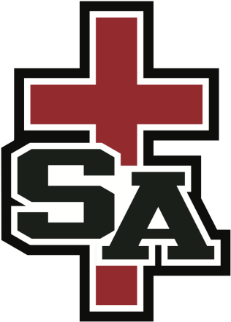 980 Dougherty Road, Aiken, SC  29803(803)  648-7872 RATES/FEES  All fees are non-refundable. A one-time application/registration fee of $75 is required for each new child entering our 6 weeks to 3-year-old daycare program.   This fee is required to hold any spots on a waitlist if needed. A one-time cot fee of $50 is required for each child entering our 1-3 year old program and each new 3k-4k school student staying for aftercare.   This fee is for the use of a daycare cot during naptime. $20 Yearly Incidental Billing Fee A $175 per year materials, supplies, curriculum and technology fee is required for all children in our 6 weeks to 3-year-old daycare program, billed January 1st. A $75 per year maintenance fee is required for each full-time daycare child, billed January 1st. A $50 per year maintenance fee is required for all before/after school children, billed January 1st. Any child that is not affiliated with SABCS and attends daycare during the summer and school breaks will be charged the following fees:  $75 application fee, $75 materials fee, and $50 maintenance fee. There is a $35 service charge for any returned checks.  A $15 late fee will be assessed after an account is over 10 days past due.  RATES: Before School Only - Weekly rate $50 per child (6:00 am until school begins)● 	 Late Pick Up - $5 per minute is charged for any child picked up after 6 pm. Hourly Rate - $10/hour per child for “emergency” use Lunch is $3 per day unless a child brings their own.  (Breakfast and Afternoon Snack will be provided).  Lunch will be ordered the week before.  *Holidays and child absences shall be billed as if care had been provided. Children 3 and Under (Weekly) 1st Child  1st Child  1st Child  $175.00  2nd Child and Each Additional Child  2nd Child and Each Additional Child  2nd Child and Each Additional Child  $165.00  3K and 4K Before and After School Care (Weekly)  3K and 4K Before and After School Care (Weekly)  3K and 4K Before and After School Care (Weekly)  3K and 4K Before and After School Care (Weekly)  3K and 4K Before and After School Care (Weekly)  1st Child  1st Child  1st Child  $140.00  $140.00  2nd Child and Each Additional Child  2nd Child and Each Additional Child  2nd Child and Each Additional Child  $130.00  $130.00  5K- 12 years old (Weekly)  5K- 12 years old (Weekly)  5K- 12 years old (Weekly)  During School  Summers and Breaks  Summers and Breaks  Children not attending SABCS  Children not attending SABCS  NA  $200.00  $200.00  1st Child  1st Child  $110.00  $175.00  $175.00  2nd Child and Each Additional Child  2nd Child and Each Additional Child  $100.00  $165.00  $165.00 